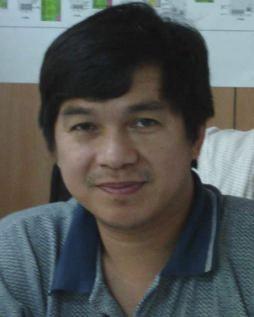 September 25, 2011- April 30,2016Ruwais Housing Complex Phase III Package-12Project 6042 Agreement 116042C1 Ruwais Housing Complex Abu Dhabi, UAEApril 07, 2016- June 22 ,20117Barakka Nuclear Plant ProjectRuwais, Abu Dhabi, UAE 1 year and 2 monthsCURRICULUM VITAEANGELITORegistered Philippines Architect: PRC No. 10610E-mail:	angelito.369997@2freemail.com Current Location:	Abu Dhabi. UAECAREER OBJECTIVE:To work in a prestigious company where I can utilize my knowledge and skills in field of my experiences.EMPLOYMENT HISTORY:Architectural EngineerEjung Construction LLC Abu DhabiMussafah Shabiya Khalifa, ME-09, Bldg. No. 172 Mez. 01 P.O. Box 127819  Abu DhabiUAEInclusive Dates:Project Involve:Length of Service:JOB DESCRITPTION/ WORK EXPERIENCE:Checking the project plans and specifications for list of materials to be used on site. Quantify and estimate the materials required for the project and submit to the lead engineer. Check and conduct site measure in the site as per scope of works. Arrange materials and equipments to be used in the site. Gather materials quotations to the supplier and subcontractors as per required to he projects. Inspect and test the materials deliver in the site if under the specification of materials. Supervise and monitor the working procedure, if the follow the method statement of the activity. Implement Company Safety Procedure during working at site. Conduct site inspection and checking during and after the activities. Prepare required Inspection Request Form for completed works for approval of main contractor. Prepare and submit daily activity works to the Site Manager. Prepare Materials and Works Schedule plans. Architectural Engineer/ PCMSK& ENGINEERING CONST. Abu Dhabi5th Floor, Unit 501-502 Al Dhafir Bldg., Najda St. corner Electra St. P.O. Box 45828 Abu Dhabi UAEInclusive Dates:Project Involve:1Length of Service:	4 year and 5 monthsInclusive Dates:	December 1, 2010 - September 25, 2011Project Involve:	BABGAS Compression Project UAEHabshan Buhasa Road, Abu Dhabi, UAELength of Service:	0 year and 9 monthsSK & ENGINEERING CONST. / NAMKWANG ENGINEERING CONST. JV Abu Dhabi3RD Floor Door No. 303 Siddique Gift Bldg. / Al Salaam St. Abu Dhabi UAEInclusive Dates:	August 1, 2009 - December 1, 2010Project Involve:	Pearl Bay Mix Development (High Rise Apartment/Office Towers)Plot 3, Parcel 3B, Al-Reem Island, Abu Dhabi, UAELength of Service:	1 year and 4 monthsJOB DESCRITPTION/ WORK EXPERIENCEAssist and provide some information Senior Engineer regarding site condition. Conduct site monitor in the site and prepared Daily Activity Report. Make actual site measurement in case there is interference with other trades and give to Design Manager for rectification. Prepared documents required for the site such as Method Statement (MS), Quality Control Procedure (QCP), Inspection Test Plan (ITP), Check Sheet (FM) and Risk Assessment (RA) and to be submit to consultant. Prepared Materials Verification Report (MVR) of materials deliver and take approval from consultant before using to the site. Take off and quantify required materials for critical area Coordinate with subcontractor's regarding the manpower, materials and schedule of works. Full Implementation of good quality of works and quality assurance. Initially rise Snagging and Punch list after the subcontractor completed the works. Implement Company Safety Rules during working in the site. Attending test in laboratory of  the third party to witness materials testing. Conduct Site Inspection in the site during and on ongoing works before to prepares Inspection Test Request. Visit supplier factory for verification of supplier if possible to provide bulk order. Check the deliver note and supplied materials and monitor ongoing activity specially the concrete pouring. Involve in preparing the Corrective Action Report & Preventive Action Report. Shortly involve in PCM Department Preparing submission of Monthly Billing. Handover spare parts materials, submission of FAC to the Client. JOB DESCRITPTION/ WORK EXPERIENCE:Check and review shop drawing before submit to the consultant for approval. Inspection and check, the ongoing installation of materials if follow as per approved drawing. Inspection of deliver materials if follow as per project specification. Ensure that all works meets the stipulated quality standard. Conduct visual inspection 2Conduct actual site measurement incase not matching to the shop drawings and inform lead engineer.. Prepare detail working schedule base from the overall schedule. Implement Company & Standard Safety rules during working at site Architectural SupervisorSK Engineering Construction Co., Ltd. (SKEC/Kuwait Oil Company)Building No. 83 St. 13 Block No.3  AL-Mangaf,KuwaitInclusive Dates:	January 1, 2006 - June 23, 2007Project Involve:	Facility Upgrade and Relocation of U/G Piping for GC’s1,2,9,10,11, 16, 17, 19, 20, 22 & BS 170 (Project EF/1501-26422)Gathering Center 9 and Temporary Facilities Kuwait Oil Company.Length of Service:	1 years and 6 monthsJOB DESCRITPTION/ WORK EXPERIENCE:Instruct and coordinate to the subcontractor about working procedure to the site. Checking the materials used in the site if follow as per project specification. Monitor subcontractor regarding ongoing activities if follow the working procedure Inspection of quality of works. Prepare daily activity manpower and works. Make main contractor punch list after all works completed. Coordinate with consultant regarding completed works. Implement Company Safety Procedure for all type of activities. Provide information to the lead engineering regarding nonconformity in the site. Architect / Architectural DesignerSaudi Arabian Oil Company (ARAMCO)Saudi Geophysical Environmental & ConsultingKingdom of Saudi Arabia,P.O. Box 1587  Al-Khobar 31952Inclusive Dates:	August 21, 2003 - April, 2005Project Involve:	Various Seawater Treatment PlantAbqaiq Gosp,Qurrayah,Uthmaniyah,Hawiyah,Shedgum, Mubarrazz,Length of Service:	1 years and 8 monthsJOB DESCRITPTION/ WORK EXPERIENCE:Update previous drawing thru AutoCAD for additional equipments added to the existing facilities. Coordinate to Manager regarding time management for updating the drawings. Check and review the new plans to be built. Involve in conceptualization and design development for the propose project. Visit and checking the location of site where propose project to be construct. ArchitectSubic Height Development Inc.Aparri Road cor. East Avenue, Cubi-Triboa District,Subic Bay Freeport Zone, Philippines 2222 Inclusive Dates: July 30, 2000 - February 15, 2003Project Involve:	Subic Heights CondominiumUpper Mau Camp Cor. East Avenue Subic Bay Freeport Zone3Length of Service:	2 years and 7 monthsJOB DESCRITPTION/ WORK EXPERIENCE:Prepare the conceptualization, schematic design, preliminary design and design development of proposed project as per client requirements. Prepare details drawings for the clarification of design. Ensure all necessary restriction for designing must be follow the National Building Code. Prepared specification and bill of materials of the projects. Coordinate to the other discipline of design engineer such Structural and MEP to complete project drawings. Submit local authority for approval and issuing of permit prior for construction. Invite contractor for the bidding of the projects. Coordinate contractor for construction of the projects. Checking the materials price in the market. Supervise and monitor the ongoing activities. Inspect the quality of works if follow as per project specification. Make punch list for any defects in the quality of works Conduct site meeting in the site regarding accomplishment and issue arise.. Architect / Designer / BDOMivan Builders PhilippinesHerrera Tower, Salcedo Village Makati, Metro Manila , PhilippinesInclusive Dates:	May 05, 1997 - July 30, 2000Project Involve:	Philippine Army Officer QuartersPhilippine Army Officer HospitalsFort Bonifacio, Taguig Metro ManilaLength of Service:	3 years and 1 monthJOB DESCRITPTION/ WORK EXPERIENCE:Conduct research the higher profile company for demonstrating the of aluminum form works system. Arrange meeting with company interested in the aluminum form works system regarding cost saving for multiple use and other advantages Involve in submission of feasibility study and proposal for various company. Preparing schematic design drawing using aluminum form works system. Assist the construction site regarding technical issue, provide more information. Checking the working procedure of formworks is follow accordance to the manual. Inspect the quality of works. Conduct testing of materials as per required in specification. Architect Designer Engineer / AutoCAD OperatorHyundai Engineering ConstructionKranji Sewerage Treatment Works Phase lll, P.O. Box 0171 Singapore 916806Inclusive Dates:	December 29, 1994 - December 19, 1996Project Involve:	Kanji Sewerage Treatment Plant Phase lllP.O. Box 01 71 , Singapo r e 916806Hang Nadim International AirportP.O. Box 90  Ha ng Nadim  Airpo rt , Batam  Island,  I ndonesiaLength of Service:	2 years and 0 monthDUTIES AND RESPONSIBILITIES:4Check and review the plans and specification if any discrepancies regarding finishes. Inform the Design Manager for counter checking and rise Request for Information (RFI). Revise and update the shop drawings regarding changing in the actual construction as per instruction of Design Manager Coordinate with subcontractor designer for new update of drawing. Visit the site time to time if the activities follow as per plans. Designer / Architectural SupervisorDecor House Company Ltd.P.O. Box 50 698, Riyadh  11533  Kingd om of Saudi  ArabiaInclusive Dates:	February 17, 1992 - March 29, 1994Project Involve:	Various Project (Mostly interior of villas, high endResidential, and office and commercial)Length of Service:	2 years and 1 monthJOB DESCRITPTION/ WORK EXPERIENCE:Prepare schematic design and presentation as per requirements of clients. Revised and prepare working drawing as per instruction of Design Engineer. Conduct actual site measurement and reflect to the working drawings. Check material availability of materials to be used. Research of new idea of design which applicable for client requirements. Supervise the ongoing construction if follow the approved plans. Inspection the quality of works if any defects rectified immediately Delivery the project on time with any delay Junior Architect / Job CaptainPhilip N. Chua + ArchitectRm. 602 Pacific Land Building609 Gandara cor. Quitin Paredes St. Binondo,Manila, PhilippinesInclusive Dates:	May 16, 1988 - 1992Project Involve:	Various type of StructureLength of Service:	4 years and 0 monthJOB DESCRITPTION/ WORK EXPERIENCE:Prepare preliminary design  up  to construction drawing. Assist the contractor to get proper permit to the local authority. Supervise, check and verify the plan if it is accurately implemented according to the approved drawing and specifications. Coordinate  and  communicate  some  necessary  information  to  the  clients Preparation of Working Drawing, Specification, Bill of Materials and other requirements needed to complete permits and other legal matters as per require of local authority . Performs architectural services, analysis of the projects, conceptualization requirements, creation and development of the project. Involved in designing of commercial, residential house, medium & high rise building office, hotel, residential, complex, industrial, factory,  warehouse  and  others.Can make Interior Design for residential /office and also involved in urban planning and subdivision layout. Make actual site measurement in the site to ensure the exact dimension for the said built drawing. Conduct Site inspection to ensure that work procedure, materials, specification, equipments and quality standard are fully implemented. 5EDUCATIONAL BACKGROUND:College:	1983-1988 Technological University of the PhilippinesBachelor Science in ArchitectureSecondary:	1979-1983 Arellano High SchoolPrimary:	1973-1979 Rizal Elementary SchoolORGANIZATION AFFILIATED:United Architects of the Philippines (UAP) Alcadia ChapterSpecial Skills:Designing, Drawing, Drafting, Computer Aided Drafting and Design (CADD) Auto Cadd and Corel Draw, Photoshop and etc. Microsoft Office (Word, Excel, & Power Point), Manual Drafting, Model MakingThis is to certify that the above information is true and correct to the best of my knowledge.Architect	Angelito  Signature6Architectural EngineerArchitectural EngineerCSHK Dubai ContractingCSHK Dubai Contracting(LLC)AL Reymi Group Building 3rdAL Reymi Group Building 3rdFloor, UMM Hurair Road, Karama ,P.O. Box 31496, Dubai UAEInclusive Dates:June 24, 2008 - December 15, 2008June 24, 2008 - December 15, 2008Project Involve:Fairways Residential Bldg. (Golf Tower 3)Fairways Residential Bldg. (Golf Tower 3)EMAAR Business Park, The GreenEMAAR Business Park, The GreenLength of Service:0 year and 6 months0 year and 6 monthsSeminars and Trainings Attended:Seminars and Trainings Attended:S K Management System2006Block 2 SKEC, Burgan KuwaitSeminar in Explosive OrdinanceSeminar in Explosive Ordinance2006Block 2 SKEC, Burgan KuwaitSeminar in Basic Safety2006Block 2 SKEC, Burgan KuwaitBasic First Aide and CPR2004Aramco Mubarrazz, Saudi Arabia25th UAP Architecture Convention25th UAP Architecture Convention1999Manila Hotel, Manila CitySeminar in Construction ArbitrationSeminar in Construction Arbitration1999PCA Bldg., Makati City6th Asaphil Convention Meeting City6th Asaphil Convention Meeting City1998CCP Complex, PasaySem. Of New Building Code of the PhilSem. Of New Building Code of the Phil1997Dusit Hotel, Makati CitySeminar in Modern Plumbing SystemSeminar in Modern Plumbing System1997Moldex Building, Q. CityPERSONAL BACKGROUND:Sex:MaleBirth date:October 19, 1965October 19, 1965Place of birth:ManilaNationality:FilipinoReligion:Roman CatholicRoman CatholicCivil Status:Married